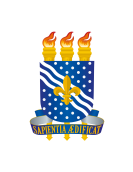 UNIVERSIDADE FEDERAL DA PARAÍBACENTRO DE CIÊNCIAS XXXXXXXXXXXXXXXXCOORDENAÇÃO DO CURSO  XXXXXXXXXXXXXXXSOLICITAÇÃO DE VALIDAÇÃO E APROVEITAMENTO DOS CONTEÚDOS COMPLEMENTARES FLEXÍVEISEu, 								__, matrícula nº 		, e-mail ____________________________ venho  solicitar a validação das atividades complementares flexíveis	(de acordo com o assinalado nos quadros 1 a 4, e documentação comprobatória anexa), bem como a atribuição dos créditos correspondentes, conforme previsto no art. 20, Inc. II, alínea c, da Resolução 16/2015 do CONSEPE/UFPB.João Pessoa, ___ de _________________ de 20__________________________________________________________________________Assinatura do(a) RequerenteFICHA DE AVALIAÇÃO DAS ATIVIDADES COMPLEMENTARES FLEXÍVEISArt. 20, Inciso II, letra c da Res. 16/2015 CONSEPE/UFPB delega ao colegiado dos cursos, a fixação dos percentuais da carga horária. c) conteúdos complementares flexíveis, constituídos de atividades como seminários, congressos, colóquios, oficinas, projetos de iniciação ao ensino e à pesquisa, atividades de extensão, estágios “não-obrigatórios” , produção técnica ou científica, correspondentes a, no máximo, 20% (vinte por cento) da carga horária do curso ou aos percentuais fixados por ato federal, os quais deverão ser regulamentados pelo respectivo Colegiado de Curso. NOMEMATRÍCULA1ATIVIDADES DE ENSINOCHICHTCH1.1Monitoria reconhecida pela Pró-Reitoria de Graduação (PRG)60120CARGA HORÁRIA TOTAL DAS ATIVIDADES DE ENSINOCARGA HORÁRIA TOTAL DAS ATIVIDADES DE ENSINO2ATIVIDADES DE PESQUISACHICHTCH2.1Comunicação/pôster apresentado em seminário ou congênere científico de âmbito local.5202.2Comunicação/pôster apresentado em seminário ou congênere científico de âmbito regional.10402.3Comunicação/pôster apresentado em seminário ou congênere científico de âmbito nacional.15602.4Comunicação/pôster apresentado em seminário ou congênere científico de âmbito internacional.20802.5Iniciação científica certificada pelo CNPq (PIBIC) ou certificada pela PRPG (PIVIC).601202.6Iniciação científica voluntária aprovada na plenária departamental com projeto apresentado pelo docente responsável pelo projeto.40802.7PET ou equivalente, certificado pelo Ministério da Educação.601202.8Publicações em anais de congressos e similares em nível local.15902.9Publicações em anais de congressos e similares em nível regional.251502.10Publicações em anais de congressos e similares em nível nacional.352102.11Publicações em anais de congressos e similares em nível internacional.452702.12Publicações em periódicos especializados em nível local.30602.13Publicações em periódicos especializados em nível regional.45902.14Publicações em periódicos especializados em nível nacional.601202.15Publicações em periódicos especializados em nível internacional.75150CARGA HORÁRIA TOTAL DAS ATIVIDADES DE PESQUISACARGA HORÁRIA TOTAL DAS ATIVIDADES DE PESQUISA3ATIVIDADES DE EXTENSÃOCHICHT3.1Membro efetivo da Empresa Júnior durante o período mínimo de 01(um) ano601203.2Estágio curricular não obrigatório conveniado à UFPB, durante o período mínimo de 1 (um) ano.601203.3Organização e ou coordenação de eventos ou comissões cientificas, na área.10503.4Participação como Representante Estudantil no Colegiado de Curso, nas Plenárias Departamentais, Conselhos de Centro, Centro Acadêmico e nos Colegiados Superiores da UFPB (por mandato).05203.5Participação em cursos/minicursos, na área, com carga horária inferior a 10 horas.101503.6Participação em cursos/minicursos, na área, com carga horária de 10h a 20h.151503.7Participação em cursos/minicursos, na área, com carga horária de 21h a 30h.251503.8Participação em cursos/minicursos, na área, com carga horária superior a 30 horas.351403.9Participação em cursos, seminários, congressos, encontros estudantis e congêneres reconhecidos por Instituição de Ensino Superior (IES), de âmbito local.051003.10Participação em cursos, seminários, congressos, encontros estudantis e congêneres reconhecidos por IES, de âmbito regional.101003.11Participação em cursos, seminários, congressos, encontros estudantis e congêneres reconhecidos por IES, de âmbito nacional.151503.12Participação em cursos, seminários, congressos, encontros estudantis e congêneres reconhecidos por IES, de âmbito internacional.05503.13Participação em cursos on-line, na área, com carga horária inferior a 10 horas.101003.14Participação em cursos on-line, na área, com carga horária de 10h a 20h.151503.15Participação em cursos on-line, na área, com carga horária de 21h a 30h.251503.16Participação em cursos on-line, na área com carga horária superior a 30 horas.351403.17Participação em mesa redonda, jornada e fórum até 10 horas.101003.18Participação em mesa redonda, jornada e fórum superior a 10 horas.151503.19Participação em seminários, congressos, oficinas, na área, até 10 horas.101003.20Participação em seminários, congressos, oficinas, na área, superior a 10 horas.151503.21Participação em projetos ou atividades de extensão (PROBEX).601203.22Participação em projetos ou atividades de extensão aprovados pela plenária departamental.40803.23Participação na SECITEAC (não válido para alunos de PIBIC, PIVIC, PROBEX e Monitoria).301203.24Visitas técnicas supervisionadas por docente do Departamento.1040CARGA HORÁRIA TOTAL DAS ATIVIDADES DE PESQUISACARGA HORÁRIA TOTAL DAS ATIVIDADES DE PESQUISA4OUTRAS ATIVIDADES (Não especificadas nos itens anteriores)CHICHTCH4.14.24.3CARGA HORÁRIA TOTAL DE OUTRAS ATIVIDADESCARGA HORÁRIA TOTAL DE OUTRAS ATIVIDADESCARGA HORÁRIA TOTAL (1+2+3+4)